Dragi učenci 5. b-razreda!Navodila za delo na daljavo od 9. 12. do 11. 12. 2020Spodaj imate navodila za delo do našega naslednjega srečanja preko video povezave. Želim vam uspešno delo.Najprej ponovite besedišče, ki smo ga obravnavali. V delovnem zvezku rešite naloge 13, 14 in 16 (str. 27 in 28). Nekaj besed za lažje razumevanje 16. naloge:cover – pokritisleeve – rokavwear – nositi oblečenoNaloge nato preverite z rešitvami. Če ste pozabili, kje jih najdete, imate spodaj povezavo. Na isti povezavi so tudi zvočni posnetki. https://my-sails.com/ucenciV petek bomo poslušali pesem POLKA DOT PYJAMAS (pikčasta pižama), ki jo najdete v učbeniku na str. 27. Seveda jo lahko že prej poslušate, če želite. (dvojni klik, odpri)Najprej pa si v zvezke prepišite spodnje besede, da boste lažje razumeli pesem.POLKA DOT PYJAMASZ uporabo teh izrazov lahko opišemo tudi svoje jutro. Primer:In the morning I wake up. Then I get out of my comfortable bed. I take off my pyjamas and put on my favourite clothes, jeans, and a T-shirt. I wash my face and brush my teeth and then I have breakfast (bread, butter, honey and some tea). I pick up my schoolbag, put on my shoes and a jacket, say goodbye to my parents and run out the door to school.Sedaj poskusite vi na podoben način opisati svoje jutro.Nalogi 12 in 13 v učbeniku bomo naredili skupaj v petek.Poslušajte pesem WHAT ELSE DO I NEED? v učbeniku na str. 28 in v zvezke zapišite naslov ter naslednje:(dvojni klik, odpri)It’s sunny (sončno je): a T-shirt, shorts and sandals.It’s chilly (hladno je): mittens, a jacket.It’s raining (dežuje): an umbrella, boots and a raincoat.It’s freezing (zelo mrzlo je): a coat, a scarf, a hat and gloves.Še zadnja naloga danes. V delovnem zvezku naredite nalogo 17 na str. 28.  SEE YOU ON FRIDAY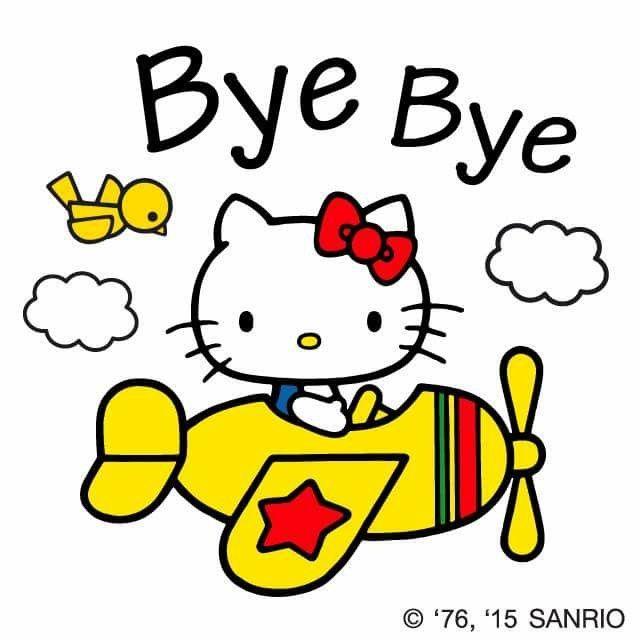 Vir: https://i.pinimg.com/originals/b6/69/bb/b669bb30dba61fa5081f97b6061d9460.jpgWAKE UPZBUDITI SEGET OUT OF BEDVSTATI IZ POSTELJECOMFORTABLEUDOBENSOFT PILLOWMEHKA BLAZINATAKE OFFSLEČIPOLKA DOTPIKČAST VZORECPUT ONOBLEČI, OBUTIBRUSH TEETHŠČETKATI (UMITI ZOBE)BLOW A NOSEUSEKNITI SE, OBRISATI SI NOSHAVE BREAKFASTIMETI ZAJTRKFEEDNAHRANITIPICK UPPOBRATISAY GOODBYEPOSLOVITI SERUN OUT THE DOORSTEČI SKOZI VRATA